Fall Semester Hours and ServicesHoursMonday – Thursday         8 a.m. to 8 p.m.Friday                                8 a.m. to 5 p.m.Saturday                           CLOSEDSunday                              1 p.m. to 8 p.m.             Hours are subject to changeServicesAll services will be provided from the main Service Desk.All reserves will be electronic.Library materials are held for 72 hours after return.All library patrons must wear a mask when in the building.Special Collections & University Archives, and the Digital Archiving Lab by appointment.Reference librarians available by email and chat, and by appointment for research consultations.Need something we don’t have?  Interlibrary loan is back in business.Off Limits for NowTreehouses and group study roomsThinkLabSimpson Library classroomHelp Us Out!Wear a mask.Maintain physical distance from library staff and other library patrons.Wash your hands.One person at a time in restrooms and elevators.Wipe down equipment and study spaces before and after use.  For more information, check https://libguides.umw.edu/online 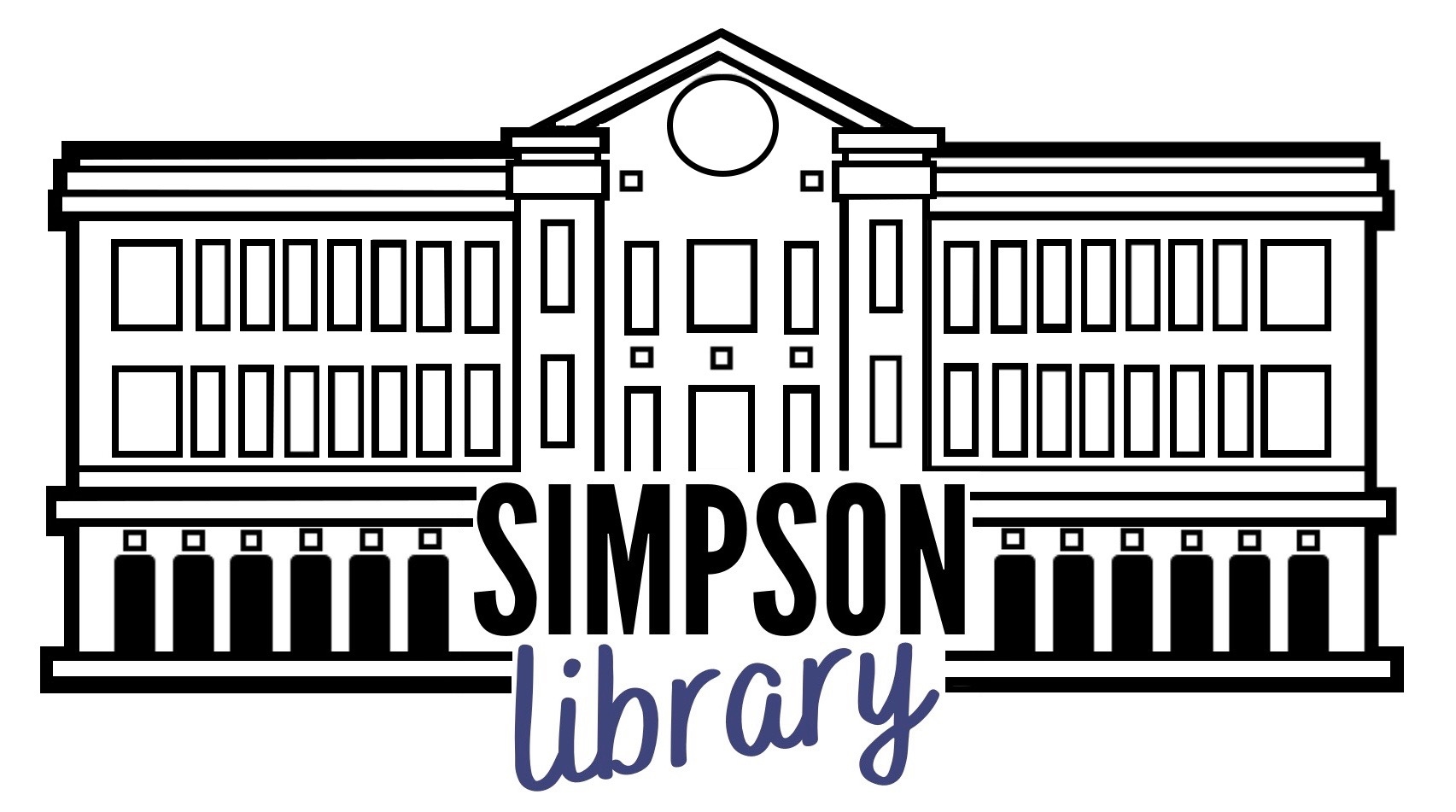 